СОВЕТ ДЕПУТАТОВ ВАСИЛЬЕВСКОГО СЕЛЬСОВЕТА
  САРАКТАШСКОГО РАЙОНА ОРЕНБУРГСКОЙ ОБЛАСТИТРЕТЬЕГО СОЗЫВАРЕШЕНИЕвнеочередного  тридцать первого  заседания Совета депутатов                                              Васильевского сельсовета третьего созыва№     129                                      с. Васильевка              от  28  ноября 2018 года                  В соответствии с пунктом 5 статьи 179.4 Бюджетного кодекса Российской Федерации, Федеральным законом от 06.10.2003  № 131-ФЗ «Об общих принципах организации местного самоуправления в Российской Федерации», Уставом муниципального образования Васильевский сельсовет,  Совет депутатов Васильевского сельсоветаРЕШИЛ:  1. Внести в «Порядок формирования и использования бюджетных ассигнований дорожного фонда муниципального образования Васильевский сельсовет Саракташского района Оренбургской области, утвержденный решением Совета депутатов Васильевского сельсовета от 28 сентября 2018 года № 122 следующие изменения:1.1. Пункт 1.2. изложить в следующей редакции:«1.2 «Дорожный фонд представляет собой часть средств бюджета Васильевского сельсовета, подлежащих использованию в целях финансового обеспечения дорожной деятельности в отношении автомобильных дорог общего пользования, а также капитального ремонта и ремонта дворовых территорий многоквартирных домов, проездов к дворовым территориям многоквартирных домов, проездов к дворовым территориям многоквартирных домов населенных пунктов».  2. Данное решение вступает в силу после обнародования, и подлежит размещению на официальном сайте администрации Васильевского сельсовета Саракташского района Оренбургской области, распространяется на правоотношения, возникшие с 01.01.2018 года.3. Контроль за исполнением данного решения возложить на постоянную комиссию по бюджетной, налоговой и финансовой политике, собственности, экономическим вопросам (Мурсалимов К.Х.).Глава муниципального образования,Председатель Совета депутатов                                              А.Н. СерединовРазослано: администрации района, прокуратуре района, постоянной комиссии, на сайт, в дело.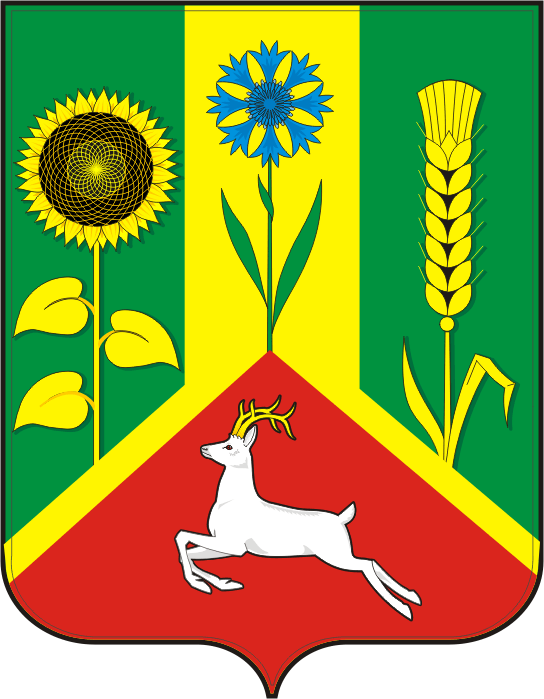 О внесении изменений в «Порядок формирования и использования бюджетных ассигнований дорожного фонда муниципального образования Васильевский сельсовет Саракташского района Оренбургской области»